Техническое заданиепо компетенции «Портной»II Крымский чемпионат  «Абилимпикс -2018»СодержаниеОписание компетенции.1.1.Актуальность компетенции. 1.2. Ссылка на образовательный и/или профессиональный стандарт.1.3. Требования к квалификации. 2.Конкурсное задание.2.1. Краткое описание задания.1. Модуль Задание заключается в изготовлении женского платья (см. технический рисунок модели и спецификацию деталей кроя в Приложении1). Каждому участнику предоставляются одинаковый крой деталей платья из одной и той же ткани, одинаковое оборудование. Для обеспечения равных условий участникам запрещается использовать на площадке иное оборудование и материалы, кроме тех, что предоставлены организаторами. Содержание швейной коробки, которое обеспечивает сам участник, должно соответствовать инфраструктурному листу.Время на выполнение 1 модуля задания: 3 астрономических часа.По истечении отведенного времени участник должен сдать работу, для оценивания экспертами. Работа представляется на манекене. 2. Модуль Задание заключается в декорировании платья элементами аппликации и отделочными материалами, предлагающимися в «чёрном» ящике. О его содержимом участники узнают только в начале задания. Помимо элементов аппликации это может быть тесьма, кружево, бусины, стразы и т. д. Для обеспечения равных условий участники могут использовать только содержимое «чёрного» ящика. Обязательным заданием является использование не более 3-х наименований предложенных материалов.Время на выполнение 2 модуля задания: 1 астрономический час. По истечении отведенного времени участник должен сдать работу для оценивания экспертами. Изделие представляется на манекене.2.2. Структура  и описание конкурсного задания.2.3.Последовательность выполнения задания.Технологическая последовательность выполнения задания определяет участник самостоятельно.2.4. Критерии оценки выполнения заданияМаксимальное количество баллов, которое может получить участник –100 баллов (за первый модуль - 70 баллов, за второй – 30 баллов).Распределение баллов по видам работы:3.Перечень используемого оборудования, инструментов и расходных материалов.4. Схемы оснащения (приложение 2)  рабочих мест с учетом основных нозологий.5. Требования охраны труда и техники безопасностиПриложение 1Технический рисунок модели платья            а) Вид модели спереди                б) Вид модели сзадиСпецификация деталей кроя платьяПриложение2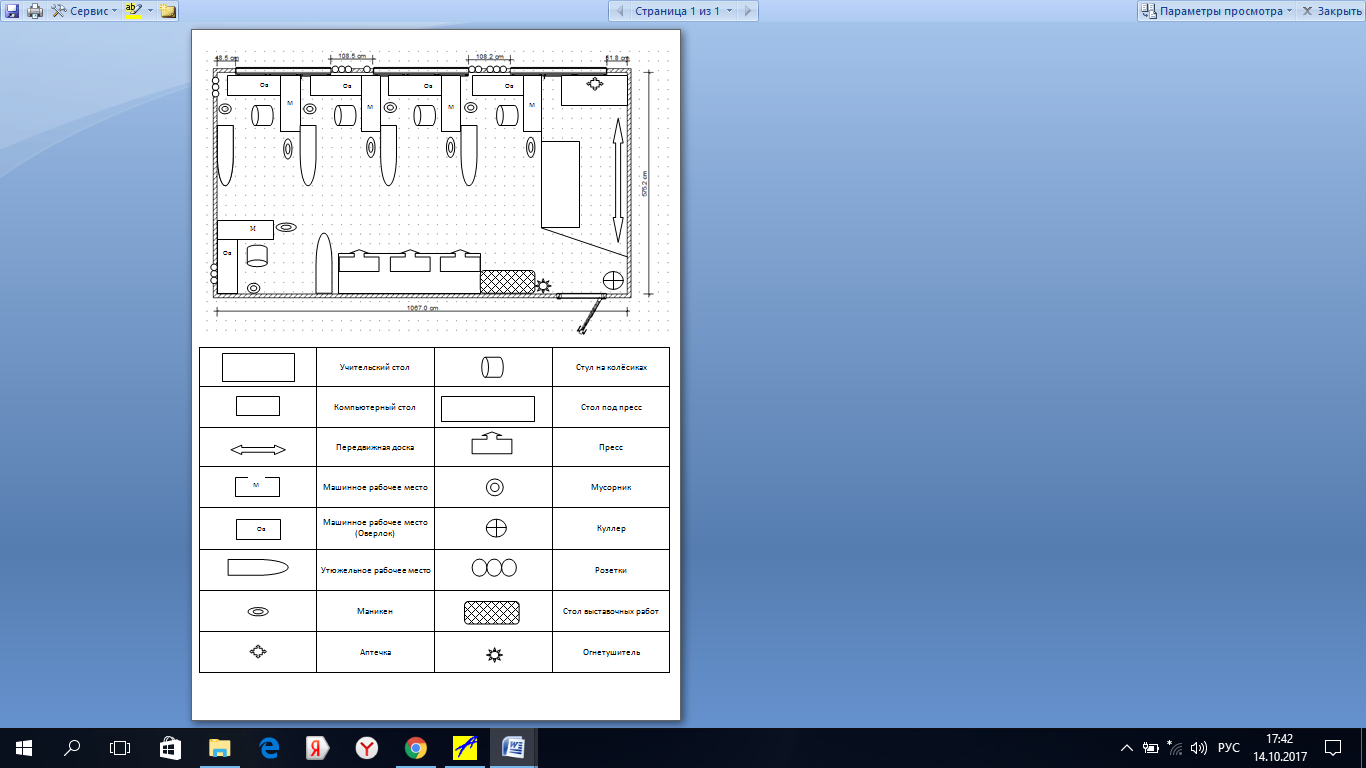 Наименование потенциального работодателя, работодателя-партнера.КонтактыСваричевская Наталья Анатольевнаг. Симферополь, ул. Пушкина, 12/6, ИП Сваричевская Н.А.+79787449884Панина Светлана Владимировнаг. Симферополь, ул. Данилова, 43, ИП Панина+79787341095ШкольникиСтудентыСпециалисты-ФГОС СПО 29.01.07 Портной-Школьн.СтудентыСпециалис.-Квалифицированный портной должен ИМЕТЬ ПРАКТИЧЕСКИЙ ОПЫТ: -  изготовления швейных изделий; и работы на различном швейном оборудовании с применением средств малой механизации;-  работы с эскизами;- распознавания составных частей деталей изделий одежды и их конструкций;-  определения свойств применяемых материалов;- выполнения влажно-тепловых работ;УМЕТЬ: - сопоставлять наличие количества деталей кроя с эскизом;- заправлять, налаживать, проводить мелкий ремонт швейного оборудования; - пользоваться оборудованием для выполнения влажно-тепловых работ;- соблюдать требования безопасного труда на рабочих местах;- применять современные методы обработки швейных изделий;- читать технический рисунок;- пользоваться инструкционно –технологическими картами;ЗНАТЬ: - форму и названия деталей кроя;- определение долевой и уточной нити;- волокнистый состав, свойства и качество текстильных материалов;- регулировку натяжения верхней и нижней нитей;- оборудование для влажно-тепловых работ и способы ухода за ним;- виды технологической обработки изделий одежды.-Наименование и описание  модуляДеньВремяРезультатШкольник----Студент1. Модуль: Пошив платьяПервый день3ч.Платье на маникенеСтудент2. Модуль: Декор платьяВторой день1ч.Платье с декором на маникенеСпециалист----КритерииШкала оценкиШкала оценкиНаивысший баллКритерииОбъективныеСубъективныеНаивысший балл1 модуль1 модуль1 модуль1 модульПоследовательность обработки платья5510Выполнение внутренних швов5510Выполнение краевых швов5510Выполнение ВТО51015Соблюдение заданных параметров10-10Содержание рабочего места5-5Соблюдение техники безопасности10-10Всего:Всего:Всего:702 модуль2 модуль2 модуль2 модульКомпозиция -1515Цветовое решение-55Аккуратность-55Соблюдение техники безопасности5-5Всего:Всего:Всего:30Итого:Итого:Итого:100ПЕРЕЧЕНЬ ОБОРУДОВАНИЯ НА 1-ГО УЧАСТНИКА (конкурсная площадка)ПЕРЕЧЕНЬ ОБОРУДОВАНИЯ НА 1-ГО УЧАСТНИКА (конкурсная площадка)ПЕРЕЧЕНЬ ОБОРУДОВАНИЯ НА 1-ГО УЧАСТНИКА (конкурсная площадка)ПЕРЕЧЕНЬ ОБОРУДОВАНИЯ НА 1-ГО УЧАСТНИКА (конкурсная площадка)ПЕРЕЧЕНЬ ОБОРУДОВАНИЯ НА 1-ГО УЧАСТНИКА (конкурсная площадка)ПЕРЕЧЕНЬ ОБОРУДОВАНИЯ НА 1-ГО УЧАСТНИКА (конкурсная площадка)ПЕРЕЧЕНЬ ОБОРУДОВАНИЯ НА 1-ГО УЧАСТНИКА (конкурсная площадка)ПЕРЕЧЕНЬ ОБОРУДОВАНИЯ НА 1-ГО УЧАСТНИКА (конкурсная площадка)ПЕРЕЧЕНЬ ОБОРУДОВАНИЯ НА 1-ГО УЧАСТНИКА (конкурсная площадка)ПЕРЕЧЕНЬ ОБОРУДОВАНИЯ НА 1-ГО УЧАСТНИКА (конкурсная площадка)Оборудование, инструменты, ПООборудование, инструменты, ПООборудование, инструменты, ПООборудование, инструменты, ПООборудование, инструменты, ПООборудование, инструменты, ПООборудование, инструменты, ПООборудование, инструменты, ПООборудование, инструменты, ПООборудование, инструменты, ПО№НаименованиеНаименованиеСсылка на сайт с тех. характеристиками либо тех. характеристики оборудования, инструментовСсылка на сайт с тех. характеристиками либо тех. характеристики оборудования, инструментовСсылка на сайт с тех. характеристиками либо тех. характеристики оборудования, инструментовСсылка на сайт с тех. характеристиками либо тех. характеристики оборудования, инструментовЕд. измеренияКол-воКол-воРабочий стол с гладкой поверхностью; Рабочий стол с гладкой поверхностью; www.zao-metallist.ru/Prom_Mebel.htmwww.zao-metallist.ru/Prom_Mebel.htmwww.zao-metallist.ru/Prom_Mebel.htmwww.zao-metallist.ru/Prom_Mebel.htmшт11Стул винтовой; Стул винтовой; www.zao-metallist.ru/Prom_Mebel.htmwww.zao-metallist.ru/Prom_Mebel.htmwww.zao-metallist.ru/Prom_Mebel.htmwww.zao-metallist.ru/Prom_Mebel.htmшт11Бытовая швейная машина «Janome 5519»; Бытовая швейная машина «Janome 5519»; www.janome.in.uawww.janome.in.uawww.janome.in.uawww.janome.in.uaшт11Оверлок бытовой «Aurora5000 D»; Оверлок бытовой «Aurora5000 D»; www.e-katalog.ru › Швейные машины, оверлоки › Aurorawww.e-katalog.ru › Швейные машины, оверлоки › Aurorawww.e-katalog.ru › Швейные машины, оверлоки › Aurorawww.e-katalog.ru › Швейные машины, оверлоки › Auroraшт11Светильник местный; Светильник местный; www.zao-metallist.ru/Prom_Mebel.htmwww.zao-metallist.ru/Prom_Mebel.htmwww.zao-metallist.ru/Prom_Mebel.htmwww.zao-metallist.ru/Prom_Mebel.htmшт11Гладильная доска; Гладильная доска; www.zao-metallist.ru/Prom_Mebel.htmwww.zao-metallist.ru/Prom_Mebel.htmwww.zao-metallist.ru/Prom_Mebel.htmwww.zao-metallist.ru/Prom_Mebel.htmшт11Колодка Колодка www.zao-metallist.ru/Prom_Mebel.htmwww.zao-metallist.ru/Prom_Mebel.htmwww.zao-metallist.ru/Prom_Mebel.htmwww.zao-metallist.ru/Prom_Mebel.htmшт11Утюг; Утюг; www.zao-metallist.ru/Prom_Mebel.htmwww.zao-metallist.ru/Prom_Mebel.htmwww.zao-metallist.ru/Prom_Mebel.htmwww.zao-metallist.ru/Prom_Mebel.htmшт11ПроутюжильникПроутюжильникБязь белаяБязь белаяБязь белаяБязь белаяшт11Портновский манекен «Моника» с подставкой 46 размера; Портновский манекен «Моника» с подставкой 46 размера; https://rdfgroup.ru/collection/zhenskie-manekenyhttps://rdfgroup.ru/collection/zhenskie-manekenyhttps://rdfgroup.ru/collection/zhenskie-manekenyhttps://rdfgroup.ru/collection/zhenskie-manekenyшт11Электрическая розетка (3 не менее 60 Вт, 220 W); Электрическая розетка (3 не менее 60 Вт, 220 W); ----шт33Мусорная корзина Мусорная корзина comoda.com.ua › Каталог › Хозтоварыcomoda.com.ua › Каталог › Хозтоварыcomoda.com.ua › Каталог › Хозтоварыcomoda.com.ua › Каталог › Хозтоварышт11Щетка для подметания пола с совком для мусораЩетка для подметания пола с совком для мусораcomoda.com.ua › Каталог › Хозтоварыcomoda.com.ua › Каталог › Хозтоварыcomoda.com.ua › Каталог › Хозтоварыcomoda.com.ua › Каталог › Хозтоварышт11ПЕРЕЧЕНЬ РАСХОДНЫХ МАТЕРИАЛОВ  НА 1 УЧАСТНИКАПЕРЕЧЕНЬ РАСХОДНЫХ МАТЕРИАЛОВ  НА 1 УЧАСТНИКАПЕРЕЧЕНЬ РАСХОДНЫХ МАТЕРИАЛОВ  НА 1 УЧАСТНИКАПЕРЕЧЕНЬ РАСХОДНЫХ МАТЕРИАЛОВ  НА 1 УЧАСТНИКАПЕРЕЧЕНЬ РАСХОДНЫХ МАТЕРИАЛОВ  НА 1 УЧАСТНИКАПЕРЕЧЕНЬ РАСХОДНЫХ МАТЕРИАЛОВ  НА 1 УЧАСТНИКАПЕРЕЧЕНЬ РАСХОДНЫХ МАТЕРИАЛОВ  НА 1 УЧАСТНИКАПЕРЕЧЕНЬ РАСХОДНЫХ МАТЕРИАЛОВ  НА 1 УЧАСТНИКАПЕРЕЧЕНЬ РАСХОДНЫХ МАТЕРИАЛОВ  НА 1 УЧАСТНИКАПЕРЕЧЕНЬ РАСХОДНЫХ МАТЕРИАЛОВ  НА 1 УЧАСТНИКА№НаименованиеНаименованиеСсылка на сайт с тех. характеристиками либо тех. характеристики оборудования, инструментовСсылка на сайт с тех. характеристиками либо тех. характеристики оборудования, инструментовСсылка на сайт с тех. характеристиками либо тех. характеристики оборудования, инструментовСсылка на сайт с тех. характеристиками либо тех. характеристики оборудования, инструментовЕд. измеренияКол-воКол-воГотовый крой основных деталей платьяГотовый крой основных деталей платьяТкань смесовая плательнаяshowman.in.uaТкань смесовая плательнаяshowman.in.uaТкань смесовая плательнаяshowman.in.uaТкань смесовая плательнаяshowman.in.uaкомплект11ФлизелинФлизелинshowman.in.uashowman.in.uashowman.in.uashowman.in.uaм0,3 0,3 НиткиНиткиshowman.in.uashowman.in.uashowman.in.uashowman.in.uaкатушка5 5 Термоаппликации для декорирования платьяТермоаппликации для декорирования платьяshowman.in.uashowman.in.uashowman.in.uashowman.in.uaнабор11Бусины Бусины showman.in.uashowman.in.uashowman.in.uashowman.in.uaнабор11Ленты Ленты showman.in.uashowman.in.uashowman.in.uashowman.in.uaнабор11Кружево (разное по цвету и размеру)Кружево (разное по цвету и размеру)showman.in.uashowman.in.uashowman.in.uashowman.in.uaнабор11СтразыСтразыshowman.in.uashowman.in.uashowman.in.uashowman.in.uaнабор11РАСХОДНЫЕ МАТЕРИАЛЫ, ОБОРУДОВАНИЕ И ИНСТРУМЕНТЫ,  КОТОРЫЕ УЧАСТНИКИ ДОЛЖНЫ ИМЕТЬ  ПРИ СЕБЕРАСХОДНЫЕ МАТЕРИАЛЫ, ОБОРУДОВАНИЕ И ИНСТРУМЕНТЫ,  КОТОРЫЕ УЧАСТНИКИ ДОЛЖНЫ ИМЕТЬ  ПРИ СЕБЕРАСХОДНЫЕ МАТЕРИАЛЫ, ОБОРУДОВАНИЕ И ИНСТРУМЕНТЫ,  КОТОРЫЕ УЧАСТНИКИ ДОЛЖНЫ ИМЕТЬ  ПРИ СЕБЕРАСХОДНЫЕ МАТЕРИАЛЫ, ОБОРУДОВАНИЕ И ИНСТРУМЕНТЫ,  КОТОРЫЕ УЧАСТНИКИ ДОЛЖНЫ ИМЕТЬ  ПРИ СЕБЕРАСХОДНЫЕ МАТЕРИАЛЫ, ОБОРУДОВАНИЕ И ИНСТРУМЕНТЫ,  КОТОРЫЕ УЧАСТНИКИ ДОЛЖНЫ ИМЕТЬ  ПРИ СЕБЕРАСХОДНЫЕ МАТЕРИАЛЫ, ОБОРУДОВАНИЕ И ИНСТРУМЕНТЫ,  КОТОРЫЕ УЧАСТНИКИ ДОЛЖНЫ ИМЕТЬ  ПРИ СЕБЕРАСХОДНЫЕ МАТЕРИАЛЫ, ОБОРУДОВАНИЕ И ИНСТРУМЕНТЫ,  КОТОРЫЕ УЧАСТНИКИ ДОЛЖНЫ ИМЕТЬ  ПРИ СЕБЕРАСХОДНЫЕ МАТЕРИАЛЫ, ОБОРУДОВАНИЕ И ИНСТРУМЕНТЫ,  КОТОРЫЕ УЧАСТНИКИ ДОЛЖНЫ ИМЕТЬ  ПРИ СЕБЕРАСХОДНЫЕ МАТЕРИАЛЫ, ОБОРУДОВАНИЕ И ИНСТРУМЕНТЫ,  КОТОРЫЕ УЧАСТНИКИ ДОЛЖНЫ ИМЕТЬ  ПРИ СЕБЕРАСХОДНЫЕ МАТЕРИАЛЫ, ОБОРУДОВАНИЕ И ИНСТРУМЕНТЫ,  КОТОРЫЕ УЧАСТНИКИ ДОЛЖНЫ ИМЕТЬ  ПРИ СЕБЕножницы для раскроя ножницы для раскроя ножницы для раскроя ножницы для раскроя ИндивидуальноИндивидуальношт11ножницы для мелких работ ножницы для мелких работ ножницы для мелких работ ножницы для мелких работ ИндивидуальноИндивидуальношт11портновский мелок (мыло) портновский мелок (мыло) портновский мелок (мыло) портновский мелок (мыло) ИндивидуальноИндивидуальношт33металлическая линейка (не более 50 см) металлическая линейка (не более 50 см) металлическая линейка (не более 50 см) металлическая линейка (не более 50 см) ИндивидуальноИндивидуальношт11иглы для ручных работ иглы для ручных работ иглы для ручных работ иглы для ручных работ ИндивидуальноИндивидуальнонабор11сантиметровая лента сантиметровая лента сантиметровая лента сантиметровая лента ИндивидуальноИндивидуальношт11распарыватель распарыватель распарыватель распарыватель ИндивидуальноИндивидуальношт11булавки портновские булавки портновские булавки портновские булавки портновские ИндивидуальноИндивидуальнонабор11нитки для ручных работ нитки для ручных работ нитки для ручных работ нитки для ручных работ ИндивидуальноИндивидуальнокатушка11наперсток наперсток наперсток наперсток ИндивидуальноИндивидуальношт11зажигалка (для опаливания)зажигалка (для опаливания)зажигалка (для опаливания)зажигалка (для опаливания)ИндивидуальноИндивидуальношт11косынка или резинка для длинных волос;косынка или резинка для длинных волос;косынка или резинка для длинных волос;косынка или резинка для длинных волос;ИндивидуальноИндивидуальношт11обувь сменная на резиновой подошве, с задникамиобувь сменная на резиновой подошве, с задникамиобувь сменная на резиновой подошве, с задникамиобувь сменная на резиновой подошве, с задникамиИндивидуальноИндивидуальношт11РАСХОДНЫЕ МАТЕРИАЛЫ И ОБОРУДОВАНИЕ, ЗАПРЕЩЕННЫЕ НА ПЛОЩАДКЕРАСХОДНЫЕ МАТЕРИАЛЫ И ОБОРУДОВАНИЕ, ЗАПРЕЩЕННЫЕ НА ПЛОЩАДКЕРАСХОДНЫЕ МАТЕРИАЛЫ И ОБОРУДОВАНИЕ, ЗАПРЕЩЕННЫЕ НА ПЛОЩАДКЕРАСХОДНЫЕ МАТЕРИАЛЫ И ОБОРУДОВАНИЕ, ЗАПРЕЩЕННЫЕ НА ПЛОЩАДКЕРАСХОДНЫЕ МАТЕРИАЛЫ И ОБОРУДОВАНИЕ, ЗАПРЕЩЕННЫЕ НА ПЛОЩАДКЕРАСХОДНЫЕ МАТЕРИАЛЫ И ОБОРУДОВАНИЕ, ЗАПРЕЩЕННЫЕ НА ПЛОЩАДКЕРАСХОДНЫЕ МАТЕРИАЛЫ И ОБОРУДОВАНИЕ, ЗАПРЕЩЕННЫЕ НА ПЛОЩАДКЕРАСХОДНЫЕ МАТЕРИАЛЫ И ОБОРУДОВАНИЕ, ЗАПРЕЩЕННЫЕ НА ПЛОЩАДКЕРАСХОДНЫЕ МАТЕРИАЛЫ И ОБОРУДОВАНИЕ, ЗАПРЕЩЕННЫЕ НА ПЛОЩАДКЕРАСХОДНЫЕ МАТЕРИАЛЫ И ОБОРУДОВАНИЕ, ЗАПРЕЩЕННЫЕ НА ПЛОЩАДКЕ1расходные материалы и оборудование не входящие в перечень разрешенныхрасходные материалы и оборудование не входящие в перечень разрешенныхрасходные материалы и оборудование не входящие в перечень разрешенныхрасходные материалы и оборудование не входящие в перечень разрешенных-----ДОПОЛНИТЕЛЬНОЕ ОБОРУДОВАНИЕ, ИНСТРУМЕНТЫ КОТОРОЕ МОЖЕТ ПРИВЕСТИ С СОБОЙ УЧАСТНИКДОПОЛНИТЕЛЬНОЕ ОБОРУДОВАНИЕ, ИНСТРУМЕНТЫ КОТОРОЕ МОЖЕТ ПРИВЕСТИ С СОБОЙ УЧАСТНИКДОПОЛНИТЕЛЬНОЕ ОБОРУДОВАНИЕ, ИНСТРУМЕНТЫ КОТОРОЕ МОЖЕТ ПРИВЕСТИ С СОБОЙ УЧАСТНИКДОПОЛНИТЕЛЬНОЕ ОБОРУДОВАНИЕ, ИНСТРУМЕНТЫ КОТОРОЕ МОЖЕТ ПРИВЕСТИ С СОБОЙ УЧАСТНИКДОПОЛНИТЕЛЬНОЕ ОБОРУДОВАНИЕ, ИНСТРУМЕНТЫ КОТОРОЕ МОЖЕТ ПРИВЕСТИ С СОБОЙ УЧАСТНИКДОПОЛНИТЕЛЬНОЕ ОБОРУДОВАНИЕ, ИНСТРУМЕНТЫ КОТОРОЕ МОЖЕТ ПРИВЕСТИ С СОБОЙ УЧАСТНИКДОПОЛНИТЕЛЬНОЕ ОБОРУДОВАНИЕ, ИНСТРУМЕНТЫ КОТОРОЕ МОЖЕТ ПРИВЕСТИ С СОБОЙ УЧАСТНИКДОПОЛНИТЕЛЬНОЕ ОБОРУДОВАНИЕ, ИНСТРУМЕНТЫ КОТОРОЕ МОЖЕТ ПРИВЕСТИ С СОБОЙ УЧАСТНИКДОПОЛНИТЕЛЬНОЕ ОБОРУДОВАНИЕ, ИНСТРУМЕНТЫ КОТОРОЕ МОЖЕТ ПРИВЕСТИ С СОБОЙ УЧАСТНИКДОПОЛНИТЕЛЬНОЕ ОБОРУДОВАНИЕ, ИНСТРУМЕНТЫ КОТОРОЕ МОЖЕТ ПРИВЕСТИ С СОБОЙ УЧАСТНИК№НаименованиеСсылка на сайт с тех. характеристиками либо тех. характеристики оборудованияСсылка на сайт с тех. характеристиками либо тех. характеристики оборудованияСсылка на сайт с тех. характеристиками либо тех. характеристики оборудованияСсылка на сайт с тех. характеристиками либо тех. характеристики оборудованияСсылка на сайт с тех. характеристиками либо тех. характеристики оборудованияЕд. измеренияКол-воКол-во1Подушка для ВТОИндивидуальноИндивидуальноИндивидуальноИндивидуальноИндивидуальношт112 Деревянный брусок для ВТОИндивидуальноИндивидуальноИндивидуальноИндивидуальноИндивидуальношт11НА 1-ГО ЭКСПЕРТА (КОНКУРСНАЯ ПЛОЩАДКА)НА 1-ГО ЭКСПЕРТА (КОНКУРСНАЯ ПЛОЩАДКА)НА 1-ГО ЭКСПЕРТА (КОНКУРСНАЯ ПЛОЩАДКА)НА 1-ГО ЭКСПЕРТА (КОНКУРСНАЯ ПЛОЩАДКА)НА 1-ГО ЭКСПЕРТА (КОНКУРСНАЯ ПЛОЩАДКА)НА 1-ГО ЭКСПЕРТА (КОНКУРСНАЯ ПЛОЩАДКА)НА 1-ГО ЭКСПЕРТА (КОНКУРСНАЯ ПЛОЩАДКА)НА 1-ГО ЭКСПЕРТА (КОНКУРСНАЯ ПЛОЩАДКА)НА 1-ГО ЭКСПЕРТА (КОНКУРСНАЯ ПЛОЩАДКА)НА 1-ГО ЭКСПЕРТА (КОНКУРСНАЯ ПЛОЩАДКА)Перечень оборудования и мебельПеречень оборудования и мебельПеречень оборудования и мебельПеречень оборудования и мебельПеречень оборудования и мебельПеречень оборудования и мебельПеречень оборудования и мебельПеречень оборудования и мебельПеречень оборудования и мебельПеречень оборудования и мебель№НаименованиеСсылка на сайт с тех. характеристиками либо тех. характеристики оборудованияСсылка на сайт с тех. характеристиками либо тех. характеристики оборудованияСсылка на сайт с тех. характеристиками либо тех. характеристики оборудованияСсылка на сайт с тех. характеристиками либо тех. характеристики оборудованияСсылка на сайт с тех. характеристиками либо тех. характеристики оборудованияЕд. измеренияКол-воКол-во1---------ОБЩАЯ ИНФРАСТРУКТУРА КОНКУРСНОЙ ПЛОЩАДКИОБЩАЯ ИНФРАСТРУКТУРА КОНКУРСНОЙ ПЛОЩАДКИОБЩАЯ ИНФРАСТРУКТУРА КОНКУРСНОЙ ПЛОЩАДКИОБЩАЯ ИНФРАСТРУКТУРА КОНКУРСНОЙ ПЛОЩАДКИОБЩАЯ ИНФРАСТРУКТУРА КОНКУРСНОЙ ПЛОЩАДКИОБЩАЯ ИНФРАСТРУКТУРА КОНКУРСНОЙ ПЛОЩАДКИОБЩАЯ ИНФРАСТРУКТУРА КОНКУРСНОЙ ПЛОЩАДКИОБЩАЯ ИНФРАСТРУКТУРА КОНКУРСНОЙ ПЛОЩАДКИОБЩАЯ ИНФРАСТРУКТУРА КОНКУРСНОЙ ПЛОЩАДКИОБЩАЯ ИНФРАСТРУКТУРА КОНКУРСНОЙ ПЛОЩАДКИПеречень оборудование, инструментов, средств индивидуальной защиты и т.п.Перечень оборудование, инструментов, средств индивидуальной защиты и т.п.Перечень оборудование, инструментов, средств индивидуальной защиты и т.п.Перечень оборудование, инструментов, средств индивидуальной защиты и т.п.Перечень оборудование, инструментов, средств индивидуальной защиты и т.п.Перечень оборудование, инструментов, средств индивидуальной защиты и т.п.Перечень оборудование, инструментов, средств индивидуальной защиты и т.п.Перечень оборудование, инструментов, средств индивидуальной защиты и т.п.Перечень оборудование, инструментов, средств индивидуальной защиты и т.п.Перечень оборудование, инструментов, средств индивидуальной защиты и т.п.№НаименованиеСсылка на сайт с тех. характеристиками либо тех. характеристики оборудованияСсылка на сайт с тех. характеристиками либо тех. характеристики оборудованияСсылка на сайт с тех. характеристиками либо тех. характеристики оборудованияСсылка на сайт с тех. характеристиками либо тех. характеристики оборудованияСсылка на сайт с тех. характеристиками либо тех. характеристики оборудованияЕд. измеренияКол-воКол-воМешки для мусора 20 литровcomoda.com.ua › Каталог › Хозтоварыcomoda.com.ua › Каталог › Хозтоварыcomoda.com.ua › Каталог › Хозтоварыcomoda.com.ua › Каталог › Хозтоварыcomoda.com.ua › Каталог › Хозтоварышт10-1510-15Аптечкаhttps://apteka.ru/simferopol/https://apteka.ru/simferopol/https://apteka.ru/simferopol/https://apteka.ru/simferopol/https://apteka.ru/simferopol/шт11Куллер с водойhttps://aqua-work.ru/krymhttps://aqua-work.ru/krymhttps://aqua-work.ru/krymhttps://aqua-work.ru/krymhttps://aqua-work.ru/krymшт11Стаканы одноразовые (упаковка30 шт)comoda.com.ua › Каталог › Хозтоварыcomoda.com.ua › Каталог › Хозтоварыcomoda.com.ua › Каталог › Хозтоварыcomoda.com.ua › Каталог › Хозтоварыcomoda.com.ua › Каталог › Хозтоварышт11Телевизор с таймеромПо возможностиПо возможностиПо возможностиПо возможностиПо возможностишт11ПЕРЕЧЕНЬ ОБОРУДОВАНИЕ ДЛЯ ЭКСПЕРТОВПЕРЕЧЕНЬ ОБОРУДОВАНИЕ ДЛЯ ЭКСПЕРТОВПЕРЕЧЕНЬ ОБОРУДОВАНИЕ ДЛЯ ЭКСПЕРТОВПЕРЕЧЕНЬ ОБОРУДОВАНИЕ ДЛЯ ЭКСПЕРТОВПЕРЕЧЕНЬ ОБОРУДОВАНИЕ ДЛЯ ЭКСПЕРТОВПЕРЕЧЕНЬ ОБОРУДОВАНИЕ ДЛЯ ЭКСПЕРТОВПЕРЕЧЕНЬ ОБОРУДОВАНИЕ ДЛЯ ЭКСПЕРТОВПЕРЕЧЕНЬ ОБОРУДОВАНИЕ ДЛЯ ЭКСПЕРТОВПЕРЕЧЕНЬ ОБОРУДОВАНИЕ ДЛЯ ЭКСПЕРТОВПЕРЕЧЕНЬ ОБОРУДОВАНИЕ ДЛЯ ЭКСПЕРТОВПеречень оборудования, мебель, канцелярия и т.п.Перечень оборудования, мебель, канцелярия и т.п.Перечень оборудования, мебель, канцелярия и т.п.Перечень оборудования, мебель, канцелярия и т.п.Перечень оборудования, мебель, канцелярия и т.п.Перечень оборудования, мебель, канцелярия и т.п.Перечень оборудования, мебель, канцелярия и т.п.Перечень оборудования, мебель, канцелярия и т.п.Перечень оборудования, мебель, канцелярия и т.п.Перечень оборудования, мебель, канцелярия и т.п.№НаименованиеНаименованиеНаименованиеСсылка на сайт с тех. Характеристиками, либо тех. характеристики оборудованияСсылка на сайт с тех. Характеристиками, либо тех. характеристики оборудованияЕд. измеренияЕд. измеренияЕд. измеренияКол-воНоутбук или компьютерНоутбук или компьютерНоутбук или компьютерФирма DELLФирма DELLштштшт1Принтер (с возмож-ностью ксерокопи-рования МФУ)Принтер (с возмож-ностью ксерокопи-рования МФУ)Принтер (с возмож-ностью ксерокопи-рования МФУ)По возможностиПо возможностиштштшт1Упаковка бумаги А4 Упаковка бумаги А4 Упаковка бумаги А4 https://kants.ru.com/https://kants.ru.com/штштшт1РучкиРучкиРучкиhttps://kants.ru.com/https://kants.ru.com/штштшт10Удлинитель с проводом 3 метраУдлинитель с проводом 3 метраУдлинитель с проводом 3 метраcomoda.com.ua › Каталог › Хозтоварыcomoda.com.ua › Каталог › Хозтоварыштштшт3ФайлыФайлыФайлыhttps://kants.ru.com/https://kants.ru.com/штштшт50КалькуляторКалькуляторКалькуляторhttps://kants.ru.com/https://kants.ru.com/штштшт1Планшеты с зажимом Планшеты с зажимом Планшеты с зажимом https://kants.ru.com/https://kants.ru.com/штштшт6Карандаши Карандаши Карандаши https://kants.ru.com/https://kants.ru.com/штштшт10Набор цветных маркеровНабор цветных маркеровНабор цветных маркеровhttps://kants.ru.com/https://kants.ru.com/штштшт1ЛастикиЛастикиЛастикиhttps://kants.ru.com/https://kants.ru.com/штштшт2Точилка для карандашейТочилка для карандашейТочилка для карандашейhttps://kants.ru.com/https://kants.ru.com/штштшт1Ножницы канцелярскиеНожницы канцелярскиеНожницы канцелярскиеhttps://kants.ru.com/https://kants.ru.com/штштшт1Степлер с набором скобСтеплер с набором скобСтеплер с набором скобhttps://kants.ru.com/https://kants.ru.com/штштшт1Скотч узкийСкотч узкийСкотч узкийhttps://kants.ru.com/https://kants.ru.com/штштшт1Скотч широкий прозрачный Скотч широкий прозрачный Скотч широкий прозрачный https://kants.ru.com/https://kants.ru.com/штштшт1Салфетки бумажныеСалфетки бумажныеСалфетки бумажныеcomoda.com.ua › Каталог › Хозтоварыcomoda.com.ua › Каталог › Хозтоварыштштшт1Чайник электрическийЧайник электрическийЧайник электрическийcomoda.com.ua › Каталог › Хозтоварыcomoda.com.ua › Каталог › Хозтоварыштштшт1Одноразовые чашки (упаковка)Одноразовые чашки (упаковка)Одноразовые чашки (упаковка)comoda.com.ua › Каталог › Хозтоварыcomoda.com.ua › Каталог › Хозтоварыштштшт1Кулер с водой Кулер с водой Кулер с водой https://aqua-work.ru/krymhttps://aqua-work.ru/krymштштшт1Чай, кофе, сахар, молоко, конфеты, печенье.Чай, кофе, сахар, молоко, конфеты, печенье.Чай, кофе, сахар, молоко, конфеты, печенье.--В ассортиментеВ ассортиментеВ ассортиментепо количеству экспертов Доступ в интернет Доступ в интернет Доступ в интернет--штштшт1Корзина для мусораКорзина для мусораКорзина для мусораcomoda.com.ua › Каталог › Хозтоварыcomoda.com.ua › Каталог › Хозтоварыштштшт2элекророзеткиэлекророзеткиэлекророзетки--штштшт6КОМНАТА УЧАСТНИКОВКОМНАТА УЧАСТНИКОВКОМНАТА УЧАСТНИКОВКОМНАТА УЧАСТНИКОВКОМНАТА УЧАСТНИКОВКОМНАТА УЧАСТНИКОВКОМНАТА УЧАСТНИКОВКОМНАТА УЧАСТНИКОВКОМНАТА УЧАСТНИКОВКОМНАТА УЧАСТНИКОВКОМНАТА УЧАСТНИКОВПеречень оборудования, мебель, канцелярия и т.п.Перечень оборудования, мебель, канцелярия и т.п.Перечень оборудования, мебель, канцелярия и т.п.Перечень оборудования, мебель, канцелярия и т.п.Перечень оборудования, мебель, канцелярия и т.п.Перечень оборудования, мебель, канцелярия и т.п.Перечень оборудования, мебель, канцелярия и т.п.Перечень оборудования, мебель, канцелярия и т.п.Перечень оборудования, мебель, канцелярия и т.п.Перечень оборудования, мебель, канцелярия и т.п.Перечень оборудования, мебель, канцелярия и т.п.Вешалка-----штпо количеству участниковпо количеству участниковпо количеству участниковСтулья ученические-----штпо количеству участниковпо количеству участниковпо количеству участниковСтолы ученические-----штпо количеству участниковпо количеству участниковпо количеству участниковЧайник электрическийcomoda.com.ua › Каталог › Хозтоварыcomoda.com.ua › Каталог › Хозтоварыcomoda.com.ua › Каталог › Хозтоварыcomoda.com.ua › Каталог › Хозтоварыcomoda.com.ua › Каталог › Хозтоварышт111Одноразовые чашки (упаковка)comoda.com.ua › Каталог › Хозтоварыcomoda.com.ua › Каталог › Хозтоварыcomoda.com.ua › Каталог › Хозтоварыcomoda.com.ua › Каталог › Хозтоварыcomoda.com.ua › Каталог › Хозтоварышт111Чай, кофе, сахар, молоко, конфеты, печенье.В ассортиментепо количеству участниковпо количеству участниковпо количеству участниковДОПОЛНИТЕЛЬНЫЕ ТРЕБОВАНИЯ/КОММЕНТАРИИДОПОЛНИТЕЛЬНЫЕ ТРЕБОВАНИЯ/КОММЕНТАРИИДОПОЛНИТЕЛЬНЫЕ ТРЕБОВАНИЯ/КОММЕНТАРИИДОПОЛНИТЕЛЬНЫЕ ТРЕБОВАНИЯ/КОММЕНТАРИИДОПОЛНИТЕЛЬНЫЕ ТРЕБОВАНИЯ/КОММЕНТАРИИДОПОЛНИТЕЛЬНЫЕ ТРЕБОВАНИЯ/КОММЕНТАРИИДОПОЛНИТЕЛЬНЫЕ ТРЕБОВАНИЯ/КОММЕНТАРИИДОПОЛНИТЕЛЬНЫЕ ТРЕБОВАНИЯ/КОММЕНТАРИИДОПОЛНИТЕЛЬНЫЕ ТРЕБОВАНИЯ/КОММЕНТАРИИДОПОЛНИТЕЛЬНЫЕ ТРЕБОВАНИЯ/КОММЕНТАРИИДОПОЛНИТЕЛЬНЫЕ ТРЕБОВАНИЯ/КОММЕНТАРИИКоличесто точек питания и их характеристикиКоличесто точек питания и их характеристикиКоличесто точек питания и их характеристикиКоличесто точек питания и их характеристикиКоличесто точек питания и их характеристикиКоличесто точек питания и их характеристикиКоличесто точек питания и их характеристикиКоличесто точек питания и их характеристикиКоличесто точек питания и их характеристикиКоличесто точек питания и их характеристикиКоличесто точек питания и их характеристики№Наименование	Тех. характеристики Тех. характеристики Тех. характеристики Тех. характеристики Тех. характеристики 1Столовая для питания участников, экспертов, волонтёровСтоловая СКСОиДСтоловая СКСОиДСтоловая СКСОиДСтоловая СКСОиДСтоловая СКСОиДПлощадь, м.кв.Ширина прохода между рабочими местами, м.Специализированное оборудование, количество.*Рабочее место участника с нарушением слухаНе требуетсяРабочее место участника с соматическими заболеваниямиНе требуетсяНаименованиеКоличество (шт)Футболка с логотипом Абилимпикс для участникапо количеству участниковФутболка с логотипом Абилимпикс для экспертапо количеству экспертовФутболка с логотипом Абилимпикс для главного эксперта1Огнетушитель1Диэлектрические коврикипо количеству участниковВся электропроводка должна быть скрыта в уровень полаИнструкции по охране труда на стендеПо 1 экземпляру№Наименование деталиКоличество деталей1Перед 1 деталь 2Спинка2 детали4Пояс1 деталь со сгибом5Обтачка горловины спинки1 деталь6Обтачка горловины полочки1 детальМанжета2 деталиПРОГРАММА МЕРОПРИЯТИЙ II КРЫМСКОГО ЧЕМПИОНАТА «АБИЛИМПИКС» Компетенция «Портной»ПРОГРАММА МЕРОПРИЯТИЙ II КРЫМСКОГО ЧЕМПИОНАТА «АБИЛИМПИКС» Компетенция «Портной»ПРОГРАММА МЕРОПРИЯТИЙ II КРЫМСКОГО ЧЕМПИОНАТА «АБИЛИМПИКС» Компетенция «Портной»ПРОГРАММА МЕРОПРИЯТИЙ II КРЫМСКОГО ЧЕМПИОНАТА «АБИЛИМПИКС» Компетенция «Портной»ПРОГРАММА МЕРОПРИЯТИЙ II КРЫМСКОГО ЧЕМПИОНАТА «АБИЛИМПИКС» Компетенция «Портной»Наименование мероприятия Наименование мероприятия Место проведения Место проведения 17 октября  2018 года, среда (день заезда)17 октября  2018 года, среда (день заезда)Заезд и регистрация участников, Главных экспертов, экспертов Крымского чемпионата «Абилимпикс»Заезд и регистрация участников, Главных экспертов, экспертов Крымского чемпионата «Абилимпикс»Площадки №2.Площадки №2.Торжественная церемония открытия II Крымского чемпионата «Абилимпикс» - конкурса профессионального мастерства для людей с инвалидностью и лиц с ограниченными возможностями здоровья.Торжественная церемония открытия II Крымского чемпионата «Абилимпикс» - конкурса профессионального мастерства для людей с инвалидностью и лиц с ограниченными возможностями здоровья.Актовый зал ГБПОУ РК «Симферопольский колледж сферы обслуживания и дизайна» 
(г. Симферополь, 
ул. Севастопольская, 84)Актовый зал ГБПОУ РК «Симферопольский колледж сферы обслуживания и дизайна» 
(г. Симферополь, 
ул. Севастопольская, 84)ОбедОбедПлощадка №2Площадка №2Организационное совещание  команды  экспертов: аудит  конкурсных площадок  экспертами;инструктаж  экспертов по ОТ и ТБ;распределение ролей между экспертами;внесение  необходимых организационных корректив на конкурсных площадках.Организационное совещание  команды  экспертов: аудит  конкурсных площадок  экспертами;инструктаж  экспертов по ОТ и ТБ;распределение ролей между экспертами;внесение  необходимых организационных корректив на конкурсных площадках.Площадка №2Площадка №2Мастер-класс Мастер-класс Площадка №2Площадка №2Брейк-кофеБрейк-кофеПлощадка №2Площадка №2Знакомство участников Чемпионата «Абилимпикс» с  конкурсным заданием, подготовка рабочего места, жеребьевка, инструктаж участников по ОТ и ТБ)Знакомство участников Чемпионата «Абилимпикс» с  конкурсным заданием, подготовка рабочего места, жеребьевка, инструктаж участников по ОТ и ТБ)Площадка №2Площадка №2УжинУжинПлощадка №2Площадка №2Культурная программа Крымского чемпионата «Абилимпикс»- посещение музеев, выставок, театров.Культурная программа Крымского чемпионата «Абилимпикс»- посещение музеев, выставок, театров.г. Симферопольг. Симферополь18 октября 2018 года, четверг18 октября 2018 года, четвергЗавтракЗавтракПлощадка №2Площадка №2Регистрация участников на конкурсных площадках Площадка №2Площадка №2Площадка №2Проведение конкурсной части соревнований :1. Модуль:  Пошив платья Площадка №2Площадка №2Площадка №2Подведение итогов 1.Модуля (внесения оценок в итоговые протоколы)Площадка №2Площадка №2Площадка №2Обед Обед Площадка №2Площадка №2ОтдыхОтдыхПлощадка №2Площадка №22. Модуль:  Декор платья2. Модуль:  Декор платья2. Модуль:  Декор платьяПлощадка №2Подведение итогов 2.Модуля (внесения оценок в итоговые протоколы)Подведение итогов 2.Модуля (внесения оценок в итоговые протоколы)Подведение итогов 2.Модуля (внесения оценок в итоговые протоколы)Площадка №2УжинУжинПлощадка №2Площадка №2Культурная программа Крымского чемпионата «Абилимпикс»- посещение музеев, выставок, театров.Культурная программа Крымского чемпионата «Абилимпикс»- посещение музеев, выставок, театров.г. Симферопольг. Симферополь19 октября 2018 года, пятница19 октября 2018 года, пятница19 октября 2018 года, пятница19 октября 2018 года, пятницаЗавтракЗавтракПлощадка №2Площадка №2Торжественная Церемония закрытия и награждения победителей, участников II Крымского чемпионата «Абилимпикс» - конкурса профессионального мастерства для людей с инвалидностью и лиц с ограниченными возможностями здоровья.Торжественная Церемония закрытия и награждения победителей, участников II Крымского чемпионата «Абилимпикс» - конкурса профессионального мастерства для людей с инвалидностью и лиц с ограниченными возможностями здоровья.Актовый зал ГБПОУ РК «Симферопольский колледж сферы обслуживания и дизайна» 
(г. Симферополь, 
ул. Севастопольская, 84Актовый зал ГБПОУ РК «Симферопольский колледж сферы обслуживания и дизайна» 
(г. Симферополь, 
ул. Севастопольская, 84